PRESSEINFORMATIONNr. 17/FY 2023, Juli 2023Panasonic Series 700 Nass-/Trocken-RasiererJapanische Technik und cleanes Design ohne GedönsIm ÜberblickPanasonic Series 700Nass-/Trocken-Rasierer ES-LT4B mit 3-fach ScherkopfZuverlässige Konturenanpassung durch neigbaren Scherkopf und bewegliche KlingenLeistungsstarker Linearmotor mit 39.000 Schneidebewegungen/MinuteKlingen mit 30° NanoschliffAusklappbarer Langhaarschneider Bartdichtesensor für weniger HautirritationenQuick Charge Funktion (3 Minuten)Flexibel einsetzbar: nass mit Rasierschaum/-gel oder trockenSchaum-Modus zum Aufschäumen von FlüssigseifeWaterproof Design für einfache ReinigungDiesen Pressetext und Pressefotos (downloadfähig mit 300 dpi) finden Sie unter www.panasonic.com/de/corporate/presse.htmlHamburg, Juli 2023 – Was ist das Ergebnis, wenn man den Linearmotor und Bartdichtesensor der aktuellen Panasonic High-End Rasierer mit einem 3-fach Scherkopf vereint? Die Antwort ist der Panasonic Series 700 im minimalistischen Design. Der Nass-/Trocken-Rasierer ist das ideale Essential für alle, die wissen, was sie wollen: starke Technik ohne Gedöns zum guten Preis.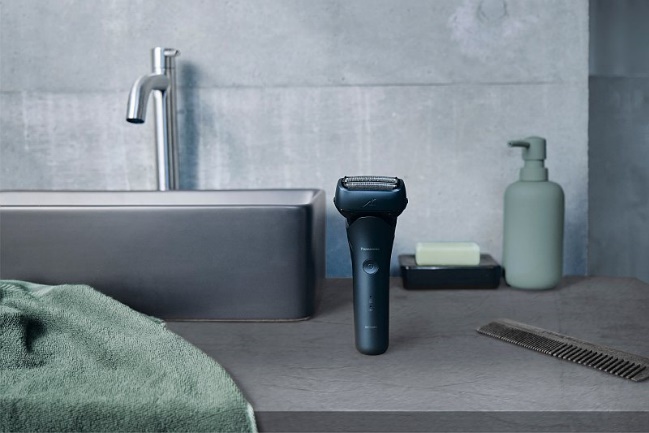 Mit dem Panasonic Series 700 gelingt der Start in den Tag ganz unkompliziert. Trocken oder lieber nass mit Schaum oder Gel? Der Panasonic Rasierer ist für alle Optionen offen. Falls der Rasierschaum gerade aufgebraucht ist, schäumt er kurzerhand Flüssigseife selbst zu feinem Schaum auf. Für eine gründliche, hautschonende Rasur sind in dem ES-LT4B einige der besten Rasierer-Technologien von Panasonic vereint. Herzstück des Series 700 ist sein ultraschneller Linearmotor, der auch in den aktuellen Panasonic Premium-Rasierern zum Einsatz kommt. Er treibt den 3-fach Scherkopf mit Magnetschwebetechnologie zu insgesamt 39.000 Schneidebewegungen pro Minute an. So ist die tägliche Rasur mit wenigen Zügen und damit besonders hautschonend erledigt.Der Scherkopf des Series 700 ist mit zwei Finishing-Scherfolien für die besonders hautnahe Rasur und einem Integralschneider für kräftige, widerspenstige Barthaare an Kinn und Hals bestückt. Alle drei Klingen werden mit der fortschrittlichen japanischen Klingentechnologie von Panasonic hergestellt, die als besonders scharf, stark und langlebig gilt. Sie sind in einem Winkel von nur 30 Grad nano-geschliffen und kappen selbst starke Bartstoppeln mühelos. Auch die Scherfolien sind aus dem Premium-Material gefertigt und erlauben eine besonders hautnahe Rasur - für weniger Bartschatten selbst am späten Nachmittag.Zur Power des Panasonic Linearmotors und der Schärfe der japanischen Klingen kommt beim Series 700 eine zuverlässige Konturenanpassung. Der seitlich neigbare Scherkopf gibt dem Anwender viel Kontrolle über den Rasierer, während sich die beweglichen Klingen der Gesichtskontur anpassen.Weil jeder Bart anders ist, ist der Series 700 mit dem reaktionsschnellsten Bartdichtesensor von Panasonic ausgestattet. 200 Mal pro Sekunde ermittelt er die Bartdichte und -dicke und passt die Motorleistung dementsprechend an. So wird jede Rasur so einzigartig wie das zu rasierende Gesicht.Der ES-LT4B der Panasonic Series 700 verfügt zudem über einen ausklappbaren Langhaarschneider. Mit seiner ebenfalls nano-geschliffenen Klinge (45 Grad) sorgt er für saubere Konturen und klare Kanten entlang von Koteletten.Li-Ion-Power, Quick Charge und schnelle Reinigung Ob der Lithium-Ionen Akku frisch geladen oder fast leer ist, spielt für die Performance des Panasonic Rasierers übrigens keine Rolle. Sein Linearmotor liefert unabhängig vom Ladezustand immer eine konstante Leistung ab. Im Griff des schlicht-schönen Shavers erinnert eine LED-Anzeige an das rechtzeitige Aufladen. Wer trotzdem nicht daran gedacht hat, kommt dank Quick Charge Funktion dennoch pünktlich und frisch rasiert aus dem Haus. Schon drei Minuten Ladezeit reichen für drei Minuten Power. Der komplette Ladevorgang für 45 Minuten Betriebszeit ist in einer Stunde absolviert.Auch bei der Gerätepflege zeigt sich der Panasonic Series 700 herrlich unkompliziert. Der ES-LT4B ist wasserdicht designt und kann bequem unter dem Wasserhahn gereinigt werden. Durch eine kleine Abdeckung an der Scherkopf-Vorderseite fließt der Wasserstrahl durch den Scherkopf hindurch und nimmt die Bartstoppeln einfach mit.Eine per Fingertipp aktivierbare Reisesicherung stellt sicher, dass sich der Nass-/Trocken-Rasierer nicht versehentlich unterwegs einschaltet.Preis und VerfügbarkeitHochwertige, mattierte Materialien und ein gummierter Griffbereich machen den Panasonic ES-LT4B zu einem attraktiven, sicher bedienbaren Essential in der Männerpflege.Der Panasonic Series 700 ist ab August 2023 in der Farbe Deep Blue (ES-LT4B-A) für 129,00 Euro (unverbindliche Preisempfehlung inklusive Mehrwertsteuer) verfügbar.Über die Panasonic Group:Die 1918 gegründete Panasonic Group ist heute weltweit führend in der Entwicklung innovativer Technologien und Lösungen für eine Vielzahl von Anwendungen in den Bereichen Unterhaltungselektronik, Wohnungsbau, Automobil, Industrie, Kommunikation und Energie. Am 1. April 2022 wurde die Panasonic Group in ein operatives Unternehmenssystem umgewandelt, wobei die Panasonic Holdings Corporation als Holdinggesellschaft fungiert und acht Unternehmen unter ihrem Dach angesiedelt sind. Die Gruppe erzielte in dem am 31. März 2023 zu Ende gegangenen Geschäftsjahr einen konsolidierten Nettoumsatz von 59,4 Milliarden Euro (8.378,9 Billionen Yen).Wenn Sie mehr über die Panasonic Group erfahren möchten, besuchen Sie bitte:
https://holdings.panasonic/global/Aktuelle Videos zu unseren Men’s Care Produkten finden Sie auf Youtube unter https://www.youtube.com/watch?v=8kFfL2NN4jw&list=PLF68F4E202E07BBF9. Weitere Informationen:Panasonic Deutschlandeine Division der Panasonic Marketing Europe GmbHWinsbergring 1522525 HamburgAnsprechpartner für Presseanfragen:
Panasonic Pressebüro
E-Mail: panasonic-pr@jdb.de Bei Veröffentlichung oder redaktioneller Erwähnung freuen wir uns über die Zusendung eines Belegexemplars!Stand 07/2023. Irrtümer und technische Änderungen ohne Ankündigung vorbehalten.Technische Daten des Panasonic Series 700Technische Daten des Panasonic Series 700RasierertypNass-/Trocken-RasiererLinearmotorJa / 13.000 Schwingungen pro MinutenBartdichtesensorJa (200x/Sek.)Flexibler ScherkopfNeigen (links/rechts)3-fach Klingensystem2x Finishing-Klingen + 1x IntegralschneiderJapanische KlingentechnologieJa30° Nanoschliff Ja (3-fach Scherkopf)Schneidebewegungen39.000 / Min.Ausklappbarer TrimmerJa / 45° SchliffLadehinweisLEDSwitch LockElektronische Verriegelung gegen ungewolltes Einschalten Ladezeit1 Std.Betriebszeit45 Min.Quick ChargeJa (3 Minuten Laden = 3 Minuten Rasieren)AkkutypLithium-IonenAbmessungen64 x 155 x 50 mm (B x H x T)GewichtCa. 155 g (ohne Abdeckung)Stromversorgung110-240 VVerfügbarkeitAugust 2023Unverbindliche Preisempfehlung 129,00 Euro inkl. gesetzlicher MwSt.FarbeDeep Blue (ES-LT4B-A)ZubehörNetzkabel, Abdeckung, Reinigungsbürste, Scherkopf-PflegeölErsatz-Scherblatt (äußeres)WES9087Ersatz-Scherblatt (inneres)WES9068Ersatz-Scherblätter (Set)WES9013